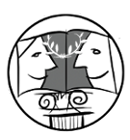 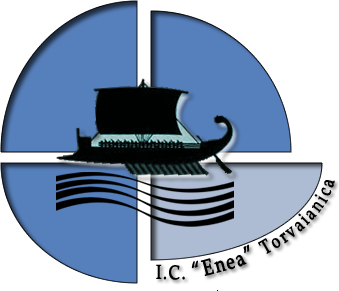 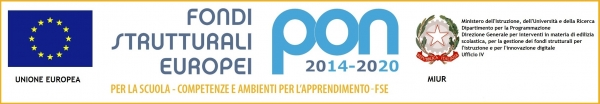 Circ. n.                                                                                             Prot.Frascati,  6 novembre 2020Oggetto: corsi di  certificazione di lingua inglese a.s. 2020/21Si comunica che tra fine novembre e i primi di dicembre  si avvieranno i seguenti corsi di certificazione linguistica Cambridge in modalità DaD:1 o 2 corsi B1 (PET)  una volta a settimana il mercoledì o il giovedì dalle ore 15 alle 17 per un totale di 35 ore per ciascun corso;1 o 2 corsi B2 FIRST (FCE) una volta a settimana il martedì o  il giovedì dalle ore 15 alle 17 per un totale di 35 ore per ciascun corso;1 corso C1 ADVANCED (CAE) una volta a settimana il martedì o il giovedì  dalle 15 alle 17 per un totale di 40 ore.I suddetti corsi avranno i seguenti costi per un gruppo classe minimo di 12 alunni per i livelli B1 e B2 e di 10 alunni per il livello C1:- LIVELLO B1       € 130 - LIVELLO B2       € 150- LIVELLO C1        € 200TALI SOMME NON COMPRENDONO LA TASSA D’ESAME E IL LIBRO DI TESTO.Per iscriversi occorre versare la somma dovuta tramite bonifico sul c/c della scuola prima dell’inizio dei corsi e inviare entro il 20 novembre 2020  autorizzazione firmata e copia bonifico alla docente referente prof.ssa Tarantino all’indirizzo claudia.tarantino@liceocicerone.edu.it. Le date d’inizio, i giorni  e il numero dei corsi verranno comunicati al più presto una volta ricevute le adesioni.LA DOCENTE REFERENTE                                                                                                                 F.TO  Claudia TarantinoAUTORIZZAZIONEIO SOTTOSCRITTO/A…………………………………………………………………………AUTORIZZO MIO/A FIGLIO/A………..…………………………………….…………………DELLA CLASSE………….. SEZ………… A FREQUENTARE IL CORSO DI CERTIFICAZIONE LINGUA INGLESE LIVELLO………….E MI IMPEGNO A VERSARE €_______________ ENTRO IL 20 novembre 2020 SUL CONTO CORRENTE DELLA SCUOLA tramite bonifico con le seguenti coordinate:IBAN   IT57  P056  9639  1000  0000 2722  X75  intestato a Liceo Classico Linguistico Statale M. T. Cicerone.DATA………………..                                    FIRMA……………………………………………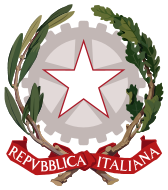                               MINISTERO                       DELL’ISTRUZIONE                       DELL’UNIVERSITÀ                        E DELLA RICERCA                             USR LAZIOLICEO CLASSICO-LINGUISTICO STATALE“MARCO TULLIO CICERONE”Via di Fontana Vecchia, 2 – 00044 Frascati (RM)Tel.06121126060  Fax 06/9417120e-mail:  RMPC29000G@istruzione.itRMPC29000G@pec.istruzione.itsito web: www.liceocicerone.it Codice meccanografico: RMPC29000G               Codice Fiscale 84000920581